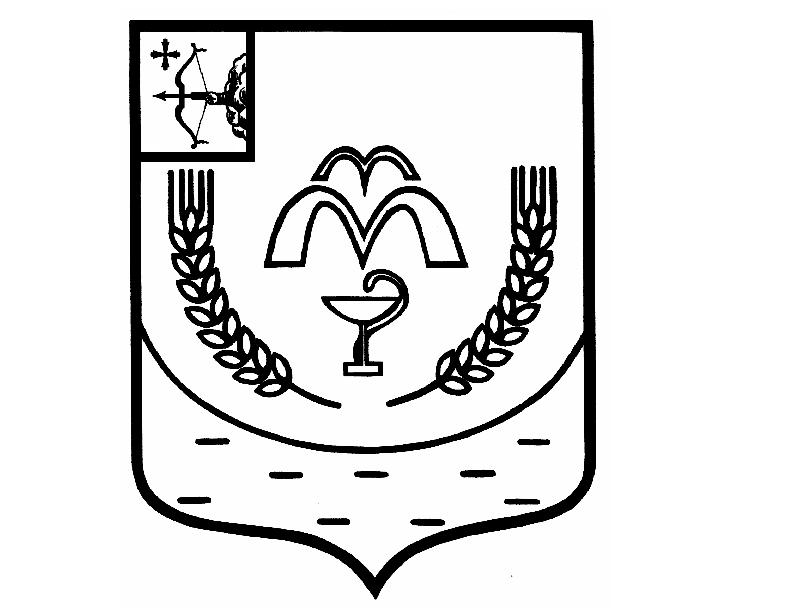 КУМЕНСКАЯ РАЙОННАЯ ДУМАШЕСТОГО СОЗЫВАРЕШЕНИЕот 07.12.2021 № 4/20 пгт КуменыО внесении изменений в решение Куменской районной Думы от 22.12.2020 № 36/265На основании статьи 23 Устава муниципального образования Куменский муниципальный район Кировской области Куменская районная Дума РЕШИЛА:Внести в решение Куменской районной Думы от 22.12.2020 № 36/265 «О бюджете муниципального образования Куменский муниципальный район Кировской области на 2021 год и плановый период 2022 и 2023 годов» следующие изменения:1. Пункт 1 изложить в следующей редакции:«1. Утвердить основные характеристики бюджета муниципального образования Куменский муниципальный район Кировской области на 2021 год:1.1. Общий объем доходов бюджета муниципального образования в сумме 396 929,6 тыс. рублей;1.2. Общий объем расходов бюджета муниципального образования в сумме 397 070,1 тыс. рублей;1.2. Дефицит бюджета муниципального образования в сумме 140,5 тыс. рублей».2. Утвердить в пределах общего объема доходов районного бюджета установленного пунктом 1 – 3 настоящего Решения, прогнозируемые объемы поступления налоговых и неналоговых доходов общей суммой, объемы безвозмездных поступлений по подстатьям классификации доходов на 2021 год согласно приложению 5 в новой редакции к настоящему Решению.3. Утвердить в пределах общего объема расходов бюджета муниципального района, установленного пунктом 1 - 3 настоящего Решения, распределение бюджетных ассигнований по разделам и подразделам классификации расходов бюджетов на 2021 год согласно приложению 6 в новой редакции к настоящему Решению.4. Утвердить в пределах общего объема расходов бюджета муниципального района, установленного пунктом 1 настоящего Решения, распределение бюджетных ассигнований по целевым статьям (муниципальным программам Куменского района и непрограммным направлениям деятельности), группам видов расходов классификации расходов бюджетов на 2021 год согласно приложению 7 в новой редакции к настоящему Решению.5. Утвердить ведомственную структуру расходов бюджета муниципального района на 2021 год согласно приложению 8 в новой редакции к настоящему Решению.6. Утвердить источники финансирования дефицита бюджета муниципального района на 2021 год согласно приложению 9 в новой редакции к настоящему Решению.7. В абзаце 1 пункта 15 цифру 21 009,3 тыс. рублей заменить на 21 004,6 тыс. рублей.8. В абзаце 1 пункта 27 цифру 13 048,5 тыс. рублей заменить на 5 428,5 тыс. рублей, в абзаце 2 цифру 17 848,5 тыс. рублей заменить на 10 600,0 тыс. рублей, в абзаце 3 цифру 22 748,5 тыс. рублей заменить на 15 500,0 тыс. рублей.9. Утвердить программу муниципальных внутренних заимствований Куменского района на 2021 год согласно приложению 15 в новой редакции к настоящему Решению.10. Настоящее решение вступает в силу в соответствии с действующим законодательством.ПредседательКуменской районной Думы    А.А. МашковцеваГлава Куменского района       И.Н. ШемпелевПояснительная запискао внесении изменений в решение Куменской районной Думы от 22.12.2020 № 36/265 «О бюджете муниципального образования Куменский муниципальный район Кировской области на 2021 год и плановый период 2022 и 2023 годов».(на Куменскую районную Думу 07.12.2021 г.)ДОХОДЫ	Доходы в бюджет муниципального района увеличены на 7 620,0 тыс. рублей, в том числе по собственным доходам:- увеличен план по налогу на доходы физических лиц в сумме 2 500,0 тыс. рублей, в связи с ожидаемым поступлением, по администратору доходов налоговая служба;- увеличен план по налогу, взимаемому в связи с применением упрощенной системы налогообложения в сумме 3 800,0 тыс. рублей, в связи с выполнением плановых назначений, по администратору доходов налоговая служба;- увеличен план по единому налогу на вмененный доход в сумме 5,0 тыс. рублей, в связи с выполнением плановых назначений, по администратору доходов налоговая служба;- увеличен план по налогу на имущество организаций в сумме 100,0 тыс. рублей в связи с ожидаемым поступлением, по администратору доходов налоговая служба;- увеличен план по уплате госпошлины в сумме 143,0 тыс. рублей, в связи с ожидаемым поступлением по администратору доходов налоговая служба;- увеличен план по доходам от арендной платы за земельные участки на 900,0 тыс. рублей в связи с поступлением выше плановых назначений по администраторам доходов администрация района, городские поселения;- уменьшен план по доходам по поступлениям от эксплуатации имущества на 200,0 тыс. рублей в связи с невыполнением плановых назначений по администратору доходов администрация района;- увеличен план по плате за негативное воздействие на окружающую среду в сумме 250,0 тыс. рублей, в связи с ожидаемым поступлением по администратору доходов Управление Росприроднадзора по Кировской области;- увеличен план по доходам от продажи земельных участков в сумме 52,0 тыс. рублей, в связи с фактическим выполнением плановых назначений по администратору доходов администрация района.- увеличен план по доходам от уплаты штрафов в сумме 70,0 тыс. рублей, в связи с ожидаемым выполнением плановых назначений по администратору доходов Министерство охраны окружающей среды.РАСХОДЫ	С учетом предложений главных распорядителей бюджетных средств внесены изменения в следующие программы:По управлению образования администрации Куменского района по муниципальной программе «Развитие образования Куменского района»увеличены расходы на 12,0 рублей, в том числе: по дошкольным учреждениям на 1 191,7 тыс. рублей (экономия прочих расходов – мебель, связь, медосмотр сотрудников, экономия расходов по оплате коммунальных услуг), по общеобразовательным организациям на 420,2 тыс. рублей (экономия прочих расходов – мебель, ТО автобуса, медосмотр сотрудников, экономия расходов по оплате коммунальных услуг), на 162,8 тыс. рублей(экономия средств после уплаты земельного и транспортного налогов), по учреждениям дополнительного образования на 33,5 тыс. рублей (экономия прочих расходов – заправка картриджей, установка пожарных дверей, канцтовары, экономия расходов по оплате коммунальных услуг), по МКУ «Центр ИМ и БО ОО Куменского района» на 37,0 тыс. рублей экономия расходов по оплате коммунальных услуг), на выплату заработной платы за декабрь и начислений за ноябрь 2021 года увеличены расходы по дошкольным учреждениям на 1023,9 тыс. рублей, по общеобразовательным организациям на 481,4 тыс. рублей, по учреждениям дополнительного образования на 80,4 тыс. рублей, по МКУ «Центр ИМ и БО ОО Куменского района» на 259,5 тыс. рублей. Перераспределены расходы по субсидии на выполнение расходных обязательств муниципальных образований области, сокращены расходы по дошкольным учреждениям на 120,0 тыс. рублей, по общеобразовательным организациям на 751,4 тыс. рублей (экономия расходов по оплате коммунальных услуг), за счет этого увеличены расходы на выплату заработной платы и начислений по дошкольным учреждениям на 804,8 тыс. рублей, по учреждениям дополнительного образования на 66,6 тыс. рублей.По субвенции по возмещению расходов, связанных с предоставлением меры социальной поддержки педагогическим работникам расходы в сумме 0,1 тыс. рублей перенесены с ВР «Расходы на выплаты персоналу в целях обеспечения выполнения функций государственными (муниципальными) органами, казенными учреждениями, органами управления государственными внебюджетными фондами» на ВР «Закупка товаров, работ и услуг для государственных (муниципальных) нужд».По муниципальной программе «Энергоэффективность и развитие энергетики Куменского района» сокращены расходы на 12,0 рублей (замена окон).По администрации Куменского района сокращены расходы на 297,6тыс. рублей в связи с экономией, по следующим муниципальным программам:- «Поддержка деятельности социально ориентированных некоммерческих организаций и развитие активности населения в Куменском районе» на 29,9 тыс. рублей (организация питания, призы, технадзор);- «Управление муниципальным имуществом Куменского района» на 84,5 тыс. рублей (аренда муниципального жилья, межевание, объявления в газете);-«Развитие транспортной системы Куменского района» на 78,2 тыс. рублей (компенсация перевозчикам);- «Модернизация и реформирование жилищно-коммунального хозяйства Куменского района» на 28,0 тыс. рублей (составление смет);- «Охрана окружающей среды в Куменском районе» на 63,0 (составление смет);- «Повышение эффективности реализации молодежной политики в Куменском районе» на 14,0 тыс. рублей (призы).За счет сокращения данных расходов увеличены расходы по следующим муниципальным программам:- «Развитие культуры Куменского района» на 4,1 тыс. рублей (оплата электроэнергии, прочие расходы).	- «Развитие муниципального управления Куменского района» на 66,1 тыс. рублей (выплата заработной платы за декабрь и начислений за ноябрь 2021 года);	- «Развитие физической культуры и спорта в Куменском районе» на 227,4 тыс. рублей (выплата заработной платы за декабрь и начислений за ноябрь 2021 года).	С целью сокращения дефицита бюджета, собственные доходы, полученные сверх утвержденных расходов в сумме 7 620,0 тыс. рублей, направлены на уменьшение размера получения кредитных ресурсов (предусмотрено на получение кредита 13 048,5 тыс. рублей, сокращено на 7 620,0 тыс. рублей, остаток 5 428,5 тыс. рублей).	Всего расходы на 2021 год остались без изменений и составят 397 070,1 тыс. рублей.	Доходы бюджета увеличены на 7 620,0тыс. рублей и составят 396 929,6тыс. рублей.	Дефицит бюджета сокращен на 7 620,0 тыс. рублей и составит140,5тыс. рублей. 559,5	Внесены изменения в приложение № 6 «Распределение бюджетных ассигнований по разделам и подразделам классификации расходов бюджетов на 2021 год»;Приложение № 7 «Распределение бюджетных ассигнований по целевым статьям (муниципальным программам Куменского района и непрограммным направлениям деятельности), группам видов расходов классификации расходов бюджетов на 2021 год»;Приложение № 8 «Ведомственная структура расходов бюджета муниципального района на 2021год»;Приложение № 9 «Источники финансирования дефицита бюджета муниципального района на 2021 год»;Приложение № 15 «Программа муниципальных внутренних заимствований Куменского района на 2021 год».Заместитель главы администрации района,начальник финансового управления                                          О.В. МедведковаЧеботарь Р.С. 2-14-75Ходырева С.Т. 2-12-55ИзмененияИНФОРМАЦИЯо верхнем пределе муниципального внутреннего долга Куменского района на конец очередного финансового года и конец каждого планового периода	Верхний предел муниципального внутреннего долга Куменского района на 1 января 2022 года, на 1 января 2023 года и на 1 января 2024 года устанавливается и утверждается статьей 27 проекта решения Куменского района «О бюджете муниципального образования Куменский муниципальный район Кировской области на 2021 год и плановый период 2022 и 2023 годов».Верхний предел муниципального внутреннего долга Куменского района, тыс. рублейна 01.01.2022на 01.01.2023на 01.01.2024Верхний предел муниципального внутреннего долга Куменского района, тыс. рублей5 428,510 600,015 500,0Приложение №  5Приложение №  5Приложение №  5к решению Куменской к решению Куменской к решению Куменской районной Думы       районной Думы       районной Думы       от 07.12.2021 № 4/20 от 07.12.2021 № 4/20 от 07.12.2021 № 4/20 ОбъемыОбъемыОбъемыпоступления налоговых и неналоговых доходов общей суммой,поступления налоговых и неналоговых доходов общей суммой,поступления налоговых и неналоговых доходов общей суммой,объемы безвозмездных поступлений по подстатьямобъемы безвозмездных поступлений по подстатьямобъемы безвозмездных поступлений по подстатьямклассификации доходов бюджетов, прогнозируемые на 2021 годклассификации доходов бюджетов, прогнозируемые на 2021 годклассификации доходов бюджетов, прогнозируемые на 2021 годКод бюджетной классификацииНаименование доходаСумма              (тыс. рублей)000 1 00 00000 00 0000 000НАЛОГОВЫЕ И НЕНАЛОГОВЫЕ ДОХОДЫ118 486,7 000 2 00 00000 00 0000 000БЕЗВОЗМЕЗДНЫЕ ПОСТУПЛЕНИЯ278 442,9 000 2 02 00000 00 0000 000БЕЗВОЗМЕЗДНЫЕ ПОСТУПЛЕНИЯ ОТ ДРУГИХ БЮДЖЕТОВ БЮДЖЕТНОЙ СИСТЕМЫ РФ277 973,1 000 2 02 10000 00 0000 150Дотации бюджетам бюджетной системы Российской Федерации47 716,0 000 2 02 15001 00 0000 150Дотации  на  выравнивание  бюджетной  обеспеченности47 716,0 912 2 02 15001 05 0000 150Дотации  бюджетам  муниципальных  районов  на  выравнивание  бюджетной  обеспеченности47 716,0 000 2 02 20000 00 0000 150Субсидии бюджетам бюджетной системы Российской Федерации (межбюджетные субсидии)94 837,3 936 2 02 02088 05 0002 150Субсидии бюджетам муниципальных районов на обеспечение мероприятий по переселению граждан из аварийного жилищного фонда за счет средств, поступивших от государственной корпорации - Фонда содействия реформированию жилищно-коммунального хозяйства000 2 02 20216 00 0000 150Субсидии бюджетам на осуществление дорожной деятельности в отношении автомобильных дорог  общего пользования, а также капитального ремонта и ремонта дворовых территорий многоквартирных домов, проездов к дворовым территориям многоквартирных домов населенных пунктов16 060,0 Субсидии бюджетам муниципальных районов на осуществление дорожной деятельности в отношении автомобильных дорог  общего пользования, а также капитального ремонта и ремонта дворовых территорий многоквартирных домов, проездов к дворовым территориям многоквартирных домов населенных пунктов0,0 936 2 02 20216 05 0000 150Субсидии бюджетам муниципальных районов на осуществление дорожной деятельности в отношении автомобильных дорог  общего пользования, а также капитального ремонта и ремонта дворовых территорий многоквартирных домов, проездов к дворовым территориям многоквартирных домов населенных пунктов16 060,0 000 2 02 25065 00 0000 150Субсидии бюджетам   на реализацию государственных программ субъектов Российской Федерации в области использования и охраны водных объектов681,9 912 2 02 25065 05 0000 150Субсидии бюджетам муниципальных районов  на реализацию государственных программ субъектов Российской Федерации в области использования и охраны водных объектов681,9 000 2 02 25081 00 0000 150Субсидии бюджетам  на государственную поддержку спортивных организаций, осуществляющих подготовку спортивного резерва для сборных команд Российской Федерации1 665,3 936 2 02 25081 05 0000 150Субсидии бюджетам муниципальных районов на государственную поддержку спортивных организаций, осуществляющих подготовку спортивного резерва для сборных команд Российской Федерации1 665,3 000 2 02 25097 00 0000 150Субсидии бюджетам на создание в общеобразовательных организациях, расположенных в сельской местности, условий для занятий физической культурой и спортом1 038,8 903 2 02 25097 05 0000 150Субсидии бюджетам муниципальных районов на создание в общеобразовательных организациях, расположенных в сельской местности, условий для занятий физической культурой и спортом1 038,8 000 2 02 25304 00 0000 150Субсидии  на организацию бесплатного горячего питания обучающихся, получающих начальное общее образование в государственных и муниципальных образовательных организациях2 905,3 903 2 02 25304 05 0000 150Субсидии бюджетам муниципальных районов на организацию бесплатного горячего питания обучающихся, получающих начальное общее образование в государственных и муниципальных образовательных организациях2 905,3 000 2 02 25576 00 0000 150Субсидии бюджетам  на обеспечение комплексного развития сельских территорий1 567,4 912 2 02 25576 05 0000 150Субсидии бюджетам муниципальных районов на обеспечение комплексного развития сельских территорий0,0 936 2 02 25576 05 0000 150Субсидии бюджетам муниципальных районов на обеспечение комплексного развития сельских территорий1 567,4 000 2 02 29999 00 0000 150Прочие субсидии70 918,6 903 2 02 29999 05 0000 150Прочие субсидии бюджетам муниципальных районов574,4 912 2 02 29999 05 0000 150Прочие субсидии бюджетам муниципальных районов68 570,5 936 2 02 29999 05 0000 150Прочие субсидии бюджетам муниципальных районов1 773,7 000 2 02 30000 00 0000 150Субвенции  бюджетам субъектов Российской Федерации и муниципальных образований127 100,1 000 2 02 30024 00 0000 150Субвенции местным бюджетам  на выполнение передаваемых полномочий субъектов Российской Федерации16 192,9 903 2 02 30024 05 0000 150Субвенции бюджетам  муниципальных районов на выполнение передаваемых полномочий субъектов Российской Федерации22,9 912 2 02 30024 05 0000 150Субвенции бюджетам  муниципальных районов на выполнение передаваемых полномочий субъектов Российской Федерации12 007,5 936 2 02 30024 05 0000 150Субвенции бюджетам  муниципальных районов на выполнение передаваемых полномочий субъектов Российской Федерации4 162,5 000 2 02 30027 00 0000 150Субвенции бюджетам муниципальных образований на содержание ребенка в семье опекуна и приемной семье, а также вознаграждение, причитающееся приемному родителю6 249,0 903 2 02 30027 05 0000 150Субвенции бюджетам  муниципальных  районов на содержание ребенка  в семье опекуна и приемной семье, а также  вознаграждение, причитающееся  приемному родителю6 249,0 000 2 02 30029 00 0000 150Субвенции бюджетам муниципальных образований на компенсацию части родительской платы за содержание ребенка в государственных и муниципальных образовательных учреждениях, реализующих основную общеобразовательную программу дошкольного образования907,1 903 2 02 30029 05 0000 150Субвенции бюджетам  муниципальных  районов на  компенсацию части родительской платы за содержание ребенка в муниципальных образовательных учреждениях, реализующих основную общеобразовательную программу дошкольного образования907,1 000 2 02 35082 00 0000 150Субвенции бюджетам муниципальных образований на предоставление жилых помещений детям-сиротам и детям, оставшимся без попечения родителей, лицам из их числа по договорам найма специализированных жилых помещений1 738,6 936 2 02 35082 05 0000 150Субвенции бюджетам муниципальных районов на предоставление жилых помещений детям-сиротам и детям, оставшимся без попечения родителей, лицам из их числа по договорам найма специализированных жилых помещений1 738,6 000 2 02 35469 00 0000 150Субвенции бюджетам  на проведение Всероссийской переписи населения 2020 года263,6 936 2 02 35469 05 0000 150Субвенции бюджетам муниципальных районов на проведение Всероссийской переписи населения 2020 года263,6 000 2 02 39999 00 0000 150Прочие субвенции 101 748,9 903 2 02 39999 05 0000 150Прочие субвенции бюджетам муниципальных районов96 996,4 936 2 02 39999 05 0000 151Прочие субвенции бюджетам муниципальных районов4 752,5 000 2 02 40000 00 0000 150Иные межбюджетные трансферты8 319,7 000 2 02 45303 00 0000 150Межбюджетные трансферты  на ежемесячное денежное вознаграждение за классное руководство педагогическим работникам государственных и муниципальных общеобразовательных организаций5 929,3 903 2 02 45303 05 0000 150Межбюджетные трансферты бюджетам муниципальных районов на ежемесячное денежное вознаграждение за классное руководство педагогическим работникам государственных и муниципальных общеобразовательных организаций5 929,3 000 2 02 49999 00 0000 150Прочие межбюджетные трансферты, передаваемые бюджетам2 390,4 912 2 02 49999 05 0000 150Прочие межбюджетные трансферты, передаваемые бюджетам муниципальных районов2 384,4 936 2 02 49999 05 0000 150Прочие межбюджетные трансферты, передаваемые бюджетам муниципальных районов6,0 000 2 07 00000 00 0000 150ПРОЧИЕ БЕЗВОЗМЕЗДНЫЕ ПОСТУПЛНЕНИЯ469,8 000 2 07 05000 05 0000 150Прочие безвозмездные поступления в бюджеты муниципальных районов469,8 936 2 07 05010 05 0000 150Безвозмездные поступления от физических и юридических лиц на финансовое обеспечение дорожной деятельности, в том числе добровольных пожертвований, в отношении автомобильных дорог общего пользования местного значения муниципальных районов341,6 936 2 07 05030 05 0000 180Прочие безвозмездные поступления в бюджеты муниципальных районов128,2 ВСЕГО ДОХОДОВ396 929,6 Приложение № 6Приложение № 6Приложение № 6Приложение № 6к решению Куменскойк решению Куменскойк решению Куменскойк решению Куменскойрайонной Думырайонной Думырайонной Думырайонной Думыот 07.12.2021№ 4/20от 07.12.2021№ 4/20от 07.12.2021№ 4/20от 07.12.2021№ 4/20Приложение № 7к решению Куменскойрайонной Думыот 07.12.2021 № 4/20Приложение № 7к решению Куменскойрайонной Думыот 07.12.2021 № 4/20Приложение № 7к решению Куменскойрайонной Думыот 07.12.2021 № 4/20Приложение № 7к решению Куменскойрайонной Думыот 07.12.2021 № 4/20Приложение № 8Приложение № 8Приложение № 8к решению Куменскойк решению Куменскойк решению Куменскойк решению Куменскойрайонной Думырайонной Думырайонной Думыот 07.12.2021 № 4/20от 07.12.2021 № 4/20от 07.12.2021 № 4/20Приложение № 9Приложение № 9к решению Куменской  к решению Куменской  районной Думырайонной Думыот 07.12.2021 № 4/20 от 07.12.2021 № 4/20 ИсточникиИсточникиИсточникифинансирования дефицита  районного бюджета на 2021 годфинансирования дефицита  районного бюджета на 2021 годфинансирования дефицита  районного бюджета на 2021 годНаименованиеНаименование2021 год, тыс. рублейИсточники финансирования дефицита районного бюджетаИсточники финансирования дефицита районного бюджета140,5Источники внутреннего финансирования дефицита районного бюджетаИсточники внутреннего финансирования дефицита районного бюджета140,5Разница между привлеченными и погашенными муниципальным районом в валюте Российской Федерации кредитами кредитных организацийРазница между привлеченными и погашенными муниципальным районом в валюте Российской Федерации кредитами кредитных организаций-5 571,5Изменение остатков средств на счетах по учету средств бюджета муниципального района  в течение соответствующего финансового годаИзменение остатков средств на счетах по учету средств бюджета муниципального района  в течение соответствующего финансового года5 712,0Источники внешнего финансирования дефицита районного бюджетаИсточники внешнего финансирования дефицита районного бюджета0,0Приложение № 15Приложение № 15Приложение № 15Приложение № 15к решению Куменской к решению Куменской к решению Куменской к решению Куменской районной Думырайонной Думырайонной Думырайонной Думыот 07.12.2021 № 4/20 от 07.12.2021 № 4/20 от 07.12.2021 № 4/20 от 07.12.2021 № 4/20 ПрограммаПрограммаПрограммамуниципальных внутренних заимствований Куменского района на 2021 годмуниципальных внутренних заимствований Куменского района на 2021 годмуниципальных внутренних заимствований Куменского района на 2021 год1. Муниципальные внутренние заимствования Куменского района, осуществляемые в 2021 году1. Муниципальные внутренние заимствования Куменского района, осуществляемые в 2021 году1. Муниципальные внутренние заимствования Куменского района, осуществляемые в 2021 годуВид долговых обязательствПредельный срок погашения долговых обязательств, возникающих при осуществлении заимствованийОбъем привлечения средств в районный бюджет, тыс. рублейКредиты кредитных организацийдо 3 лет5 428,51. Погашение в 2021 году муниципальных долговых обязательств Куменского района, выраженных в валюте Российской Федерации1. Погашение в 2021 году муниципальных долговых обязательств Куменского района, выраженных в валюте Российской Федерации1. Погашение в 2021 году муниципальных долговых обязательств Куменского района, выраженных в валюте Российской ФедерацииВид долговых обязательствВид долговых обязательствОбъем погашения долговых обязательств, тыс. рублейКредиты кредитных организацийКредиты кредитных организаций11 000,0